1	Form No ÜY-FR-0926 Yayın Tarihi 01.10.2020 Değ. No 0 Değ. Tarihi-24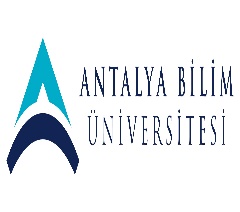 AKTS DERS TANITIM FORMUAKTS DERS TANITIM FORMUAKTS DERS TANITIM FORMUAKTS DERS TANITIM FORMUAKTS DERS TANITIM FORMUAKTS DERS TANITIM FORMUAKTS DERS TANITIM FORMUAKTS DERS TANITIM FORMUAKTS DERS TANITIM FORMUAKTS DERS TANITIM FORMUAKTS DERS TANITIM FORMUI. BÖLÜM (Senato Onayı)I. BÖLÜM (Senato Onayı)I. BÖLÜM (Senato Onayı)I. BÖLÜM (Senato Onayı)I. BÖLÜM (Senato Onayı)I. BÖLÜM (Senato Onayı)I. BÖLÜM (Senato Onayı)I. BÖLÜM (Senato Onayı)I. BÖLÜM (Senato Onayı)I. BÖLÜM (Senato Onayı)I. BÖLÜM (Senato Onayı)I. BÖLÜM (Senato Onayı)Dersi AçanFakülte /YODİŞ HEKİMLİĞİ FAKÜLTESİDİŞ HEKİMLİĞİ FAKÜLTESİDİŞ HEKİMLİĞİ FAKÜLTESİDİŞ HEKİMLİĞİ FAKÜLTESİDİŞ HEKİMLİĞİ FAKÜLTESİDİŞ HEKİMLİĞİ FAKÜLTESİDİŞ HEKİMLİĞİ FAKÜLTESİDİŞ HEKİMLİĞİ FAKÜLTESİDİŞ HEKİMLİĞİ FAKÜLTESİDİŞ HEKİMLİĞİ FAKÜLTESİDİŞ HEKİMLİĞİ FAKÜLTESİDersi AçanBölümDİŞ HEKİMLİĞİ FAKÜLTESİDİŞ HEKİMLİĞİ FAKÜLTESİDİŞ HEKİMLİĞİ FAKÜLTESİDİŞ HEKİMLİĞİ FAKÜLTESİDİŞ HEKİMLİĞİ FAKÜLTESİDİŞ HEKİMLİĞİ FAKÜLTESİDİŞ HEKİMLİĞİ FAKÜLTESİDİŞ HEKİMLİĞİ FAKÜLTESİDİŞ HEKİMLİĞİ FAKÜLTESİDİŞ HEKİMLİĞİ FAKÜLTESİDİŞ HEKİMLİĞİ FAKÜLTESİDersi AlanProgram (lar)Diş HekimliğiDiş HekimliğiDiş HekimliğiDiş HekimliğiDiş HekimliğiZorunluZorunluZorunluZorunluZorunluZorunluDersi AlanProgram (lar)Dersi AlanProgram (lar)Ders KoduDIS-182DIS-182DIS-182DIS-182DIS-182DIS-182DIS-182DIS-182DIS-182DIS-182DIS-182Ders AdıDeontolojiDeontolojiDeontolojiDeontolojiDeontolojiDeontolojiDeontolojiDeontolojiDeontolojiDeontolojiDeontolojiÖğretim diliTürkçeTürkçeTürkçeTürkçeTürkçeTürkçeTürkçeTürkçeTürkçeTürkçeTürkçeDers TürüDersDersDersDersDersDersDersDersDersDersDersDers SeviyesiLisansLisansLisansLisansLisansLisansLisansLisansLisansLisansLisansHaftalık DersSaatiDers: 1Ders: 1Lab: YokUygulama: YokUygulama: YokUygulama: YokUygulama: YokDiğer: YokDiğer: YokDiğer: YokDiğer: YokAKTS Kredisi11111111111NotlandırmaTürüHarf NotuHarf NotuHarf NotuHarf NotuHarf NotuHarf NotuHarf NotuHarf NotuHarf NotuHarf NotuHarf NotuÖn koşul/larYokYokYokYokYokYokYokYokYokYokYokYan koşul/larYokYokYokYokYokYokYokYokYokYokYokKayıtKısıtlamasıDersin AmacıDiş hekimlerinin taşıdıkları sorumlulukları öğretmek ve uygun mesleki davranış alışkanlıkları kazandırmakDiş hekimlerinin taşıdıkları sorumlulukları öğretmek ve uygun mesleki davranış alışkanlıkları kazandırmakDiş hekimlerinin taşıdıkları sorumlulukları öğretmek ve uygun mesleki davranış alışkanlıkları kazandırmakDiş hekimlerinin taşıdıkları sorumlulukları öğretmek ve uygun mesleki davranış alışkanlıkları kazandırmakDiş hekimlerinin taşıdıkları sorumlulukları öğretmek ve uygun mesleki davranış alışkanlıkları kazandırmakDiş hekimlerinin taşıdıkları sorumlulukları öğretmek ve uygun mesleki davranış alışkanlıkları kazandırmakDiş hekimlerinin taşıdıkları sorumlulukları öğretmek ve uygun mesleki davranış alışkanlıkları kazandırmakDiş hekimlerinin taşıdıkları sorumlulukları öğretmek ve uygun mesleki davranış alışkanlıkları kazandırmakDiş hekimlerinin taşıdıkları sorumlulukları öğretmek ve uygun mesleki davranış alışkanlıkları kazandırmakDiş hekimlerinin taşıdıkları sorumlulukları öğretmek ve uygun mesleki davranış alışkanlıkları kazandırmakDiş hekimlerinin taşıdıkları sorumlulukları öğretmek ve uygun mesleki davranış alışkanlıkları kazandırmakDers İçeriğiDeontoloji ve etiğin anlamı ve ilkeleri, zarar vermeme ilkesi, adalet ve gizliliğe saygı ilkesi,aydınlatılmış onam ilkesi ile ilgili bilgiler ve insan hakları kavramı. Türkiye’de hasta hakları, tıbbi uygulama hataları, diş hekiminin sorumlulukları, diş hekimi ve hasta ilişkileri deontoloji dersinde anlatılan temel konuları oluşturmaktadır.Deontoloji ve etiğin anlamı ve ilkeleri, zarar vermeme ilkesi, adalet ve gizliliğe saygı ilkesi,aydınlatılmış onam ilkesi ile ilgili bilgiler ve insan hakları kavramı. Türkiye’de hasta hakları, tıbbi uygulama hataları, diş hekiminin sorumlulukları, diş hekimi ve hasta ilişkileri deontoloji dersinde anlatılan temel konuları oluşturmaktadır.Deontoloji ve etiğin anlamı ve ilkeleri, zarar vermeme ilkesi, adalet ve gizliliğe saygı ilkesi,aydınlatılmış onam ilkesi ile ilgili bilgiler ve insan hakları kavramı. Türkiye’de hasta hakları, tıbbi uygulama hataları, diş hekiminin sorumlulukları, diş hekimi ve hasta ilişkileri deontoloji dersinde anlatılan temel konuları oluşturmaktadır.Deontoloji ve etiğin anlamı ve ilkeleri, zarar vermeme ilkesi, adalet ve gizliliğe saygı ilkesi,aydınlatılmış onam ilkesi ile ilgili bilgiler ve insan hakları kavramı. Türkiye’de hasta hakları, tıbbi uygulama hataları, diş hekiminin sorumlulukları, diş hekimi ve hasta ilişkileri deontoloji dersinde anlatılan temel konuları oluşturmaktadır.Deontoloji ve etiğin anlamı ve ilkeleri, zarar vermeme ilkesi, adalet ve gizliliğe saygı ilkesi,aydınlatılmış onam ilkesi ile ilgili bilgiler ve insan hakları kavramı. Türkiye’de hasta hakları, tıbbi uygulama hataları, diş hekiminin sorumlulukları, diş hekimi ve hasta ilişkileri deontoloji dersinde anlatılan temel konuları oluşturmaktadır.Deontoloji ve etiğin anlamı ve ilkeleri, zarar vermeme ilkesi, adalet ve gizliliğe saygı ilkesi,aydınlatılmış onam ilkesi ile ilgili bilgiler ve insan hakları kavramı. Türkiye’de hasta hakları, tıbbi uygulama hataları, diş hekiminin sorumlulukları, diş hekimi ve hasta ilişkileri deontoloji dersinde anlatılan temel konuları oluşturmaktadır.Deontoloji ve etiğin anlamı ve ilkeleri, zarar vermeme ilkesi, adalet ve gizliliğe saygı ilkesi,aydınlatılmış onam ilkesi ile ilgili bilgiler ve insan hakları kavramı. Türkiye’de hasta hakları, tıbbi uygulama hataları, diş hekiminin sorumlulukları, diş hekimi ve hasta ilişkileri deontoloji dersinde anlatılan temel konuları oluşturmaktadır.Deontoloji ve etiğin anlamı ve ilkeleri, zarar vermeme ilkesi, adalet ve gizliliğe saygı ilkesi,aydınlatılmış onam ilkesi ile ilgili bilgiler ve insan hakları kavramı. Türkiye’de hasta hakları, tıbbi uygulama hataları, diş hekiminin sorumlulukları, diş hekimi ve hasta ilişkileri deontoloji dersinde anlatılan temel konuları oluşturmaktadır.Deontoloji ve etiğin anlamı ve ilkeleri, zarar vermeme ilkesi, adalet ve gizliliğe saygı ilkesi,aydınlatılmış onam ilkesi ile ilgili bilgiler ve insan hakları kavramı. Türkiye’de hasta hakları, tıbbi uygulama hataları, diş hekiminin sorumlulukları, diş hekimi ve hasta ilişkileri deontoloji dersinde anlatılan temel konuları oluşturmaktadır.Deontoloji ve etiğin anlamı ve ilkeleri, zarar vermeme ilkesi, adalet ve gizliliğe saygı ilkesi,aydınlatılmış onam ilkesi ile ilgili bilgiler ve insan hakları kavramı. Türkiye’de hasta hakları, tıbbi uygulama hataları, diş hekiminin sorumlulukları, diş hekimi ve hasta ilişkileri deontoloji dersinde anlatılan temel konuları oluşturmaktadır.Deontoloji ve etiğin anlamı ve ilkeleri, zarar vermeme ilkesi, adalet ve gizliliğe saygı ilkesi,aydınlatılmış onam ilkesi ile ilgili bilgiler ve insan hakları kavramı. Türkiye’de hasta hakları, tıbbi uygulama hataları, diş hekiminin sorumlulukları, diş hekimi ve hasta ilişkileri deontoloji dersinde anlatılan temel konuları oluşturmaktadır.ÖğrenimÇıktılarıÖÇ11. Diş hekimliği öğrencilerine hekimlik nosyonu ve etik değerlerin kazandırılması2. Hekimin hastaya karşı olan sorumlukları ve hasta hakları bilincinin kazandırılması3. Empati ve iletişim becerilerinin geliştirilmesi ve hastalara karşı adaletli, saygılı ve anlayışlı olunmasının öneminin vurgulanması4. Hekimliğinin etik sorumlulukları, malpraktis kavramı, hekim hakları ve bu konudaki yasal düzenlemelerin farkına vardırılması5.Tıbbi kayıtların arşivlenmesinin ve bunun yanında hasta mahremiyetinin öneminin anlaşılması 6. Ülkesine ve çalıştığı sağlık kurumuna faydalı ve toplumda örnek teşkil edecek hekimler kazandırılması1. Diş hekimliği öğrencilerine hekimlik nosyonu ve etik değerlerin kazandırılması2. Hekimin hastaya karşı olan sorumlukları ve hasta hakları bilincinin kazandırılması3. Empati ve iletişim becerilerinin geliştirilmesi ve hastalara karşı adaletli, saygılı ve anlayışlı olunmasının öneminin vurgulanması4. Hekimliğinin etik sorumlulukları, malpraktis kavramı, hekim hakları ve bu konudaki yasal düzenlemelerin farkına vardırılması5.Tıbbi kayıtların arşivlenmesinin ve bunun yanında hasta mahremiyetinin öneminin anlaşılması 6. Ülkesine ve çalıştığı sağlık kurumuna faydalı ve toplumda örnek teşkil edecek hekimler kazandırılması1. Diş hekimliği öğrencilerine hekimlik nosyonu ve etik değerlerin kazandırılması2. Hekimin hastaya karşı olan sorumlukları ve hasta hakları bilincinin kazandırılması3. Empati ve iletişim becerilerinin geliştirilmesi ve hastalara karşı adaletli, saygılı ve anlayışlı olunmasının öneminin vurgulanması4. Hekimliğinin etik sorumlulukları, malpraktis kavramı, hekim hakları ve bu konudaki yasal düzenlemelerin farkına vardırılması5.Tıbbi kayıtların arşivlenmesinin ve bunun yanında hasta mahremiyetinin öneminin anlaşılması 6. Ülkesine ve çalıştığı sağlık kurumuna faydalı ve toplumda örnek teşkil edecek hekimler kazandırılması1. Diş hekimliği öğrencilerine hekimlik nosyonu ve etik değerlerin kazandırılması2. Hekimin hastaya karşı olan sorumlukları ve hasta hakları bilincinin kazandırılması3. Empati ve iletişim becerilerinin geliştirilmesi ve hastalara karşı adaletli, saygılı ve anlayışlı olunmasının öneminin vurgulanması4. Hekimliğinin etik sorumlulukları, malpraktis kavramı, hekim hakları ve bu konudaki yasal düzenlemelerin farkına vardırılması5.Tıbbi kayıtların arşivlenmesinin ve bunun yanında hasta mahremiyetinin öneminin anlaşılması 6. Ülkesine ve çalıştığı sağlık kurumuna faydalı ve toplumda örnek teşkil edecek hekimler kazandırılması1. Diş hekimliği öğrencilerine hekimlik nosyonu ve etik değerlerin kazandırılması2. Hekimin hastaya karşı olan sorumlukları ve hasta hakları bilincinin kazandırılması3. Empati ve iletişim becerilerinin geliştirilmesi ve hastalara karşı adaletli, saygılı ve anlayışlı olunmasının öneminin vurgulanması4. Hekimliğinin etik sorumlulukları, malpraktis kavramı, hekim hakları ve bu konudaki yasal düzenlemelerin farkına vardırılması5.Tıbbi kayıtların arşivlenmesinin ve bunun yanında hasta mahremiyetinin öneminin anlaşılması 6. Ülkesine ve çalıştığı sağlık kurumuna faydalı ve toplumda örnek teşkil edecek hekimler kazandırılması1. Diş hekimliği öğrencilerine hekimlik nosyonu ve etik değerlerin kazandırılması2. Hekimin hastaya karşı olan sorumlukları ve hasta hakları bilincinin kazandırılması3. Empati ve iletişim becerilerinin geliştirilmesi ve hastalara karşı adaletli, saygılı ve anlayışlı olunmasının öneminin vurgulanması4. Hekimliğinin etik sorumlulukları, malpraktis kavramı, hekim hakları ve bu konudaki yasal düzenlemelerin farkına vardırılması5.Tıbbi kayıtların arşivlenmesinin ve bunun yanında hasta mahremiyetinin öneminin anlaşılması 6. Ülkesine ve çalıştığı sağlık kurumuna faydalı ve toplumda örnek teşkil edecek hekimler kazandırılması1. Diş hekimliği öğrencilerine hekimlik nosyonu ve etik değerlerin kazandırılması2. Hekimin hastaya karşı olan sorumlukları ve hasta hakları bilincinin kazandırılması3. Empati ve iletişim becerilerinin geliştirilmesi ve hastalara karşı adaletli, saygılı ve anlayışlı olunmasının öneminin vurgulanması4. Hekimliğinin etik sorumlulukları, malpraktis kavramı, hekim hakları ve bu konudaki yasal düzenlemelerin farkına vardırılması5.Tıbbi kayıtların arşivlenmesinin ve bunun yanında hasta mahremiyetinin öneminin anlaşılması 6. Ülkesine ve çalıştığı sağlık kurumuna faydalı ve toplumda örnek teşkil edecek hekimler kazandırılması1. Diş hekimliği öğrencilerine hekimlik nosyonu ve etik değerlerin kazandırılması2. Hekimin hastaya karşı olan sorumlukları ve hasta hakları bilincinin kazandırılması3. Empati ve iletişim becerilerinin geliştirilmesi ve hastalara karşı adaletli, saygılı ve anlayışlı olunmasının öneminin vurgulanması4. Hekimliğinin etik sorumlulukları, malpraktis kavramı, hekim hakları ve bu konudaki yasal düzenlemelerin farkına vardırılması5.Tıbbi kayıtların arşivlenmesinin ve bunun yanında hasta mahremiyetinin öneminin anlaşılması 6. Ülkesine ve çalıştığı sağlık kurumuna faydalı ve toplumda örnek teşkil edecek hekimler kazandırılması1. Diş hekimliği öğrencilerine hekimlik nosyonu ve etik değerlerin kazandırılması2. Hekimin hastaya karşı olan sorumlukları ve hasta hakları bilincinin kazandırılması3. Empati ve iletişim becerilerinin geliştirilmesi ve hastalara karşı adaletli, saygılı ve anlayışlı olunmasının öneminin vurgulanması4. Hekimliğinin etik sorumlulukları, malpraktis kavramı, hekim hakları ve bu konudaki yasal düzenlemelerin farkına vardırılması5.Tıbbi kayıtların arşivlenmesinin ve bunun yanında hasta mahremiyetinin öneminin anlaşılması 6. Ülkesine ve çalıştığı sağlık kurumuna faydalı ve toplumda örnek teşkil edecek hekimler kazandırılması1. Diş hekimliği öğrencilerine hekimlik nosyonu ve etik değerlerin kazandırılması2. Hekimin hastaya karşı olan sorumlukları ve hasta hakları bilincinin kazandırılması3. Empati ve iletişim becerilerinin geliştirilmesi ve hastalara karşı adaletli, saygılı ve anlayışlı olunmasının öneminin vurgulanması4. Hekimliğinin etik sorumlulukları, malpraktis kavramı, hekim hakları ve bu konudaki yasal düzenlemelerin farkına vardırılması5.Tıbbi kayıtların arşivlenmesinin ve bunun yanında hasta mahremiyetinin öneminin anlaşılması 6. Ülkesine ve çalıştığı sağlık kurumuna faydalı ve toplumda örnek teşkil edecek hekimler kazandırılmasıÖğrenimÇıktılarıÖÇ21. Diş hekimliği öğrencilerine hekimlik nosyonu ve etik değerlerin kazandırılması2. Hekimin hastaya karşı olan sorumlukları ve hasta hakları bilincinin kazandırılması3. Empati ve iletişim becerilerinin geliştirilmesi ve hastalara karşı adaletli, saygılı ve anlayışlı olunmasının öneminin vurgulanması4. Hekimliğinin etik sorumlulukları, malpraktis kavramı, hekim hakları ve bu konudaki yasal düzenlemelerin farkına vardırılması5.Tıbbi kayıtların arşivlenmesinin ve bunun yanında hasta mahremiyetinin öneminin anlaşılması 6. Ülkesine ve çalıştığı sağlık kurumuna faydalı ve toplumda örnek teşkil edecek hekimler kazandırılması1. Diş hekimliği öğrencilerine hekimlik nosyonu ve etik değerlerin kazandırılması2. Hekimin hastaya karşı olan sorumlukları ve hasta hakları bilincinin kazandırılması3. Empati ve iletişim becerilerinin geliştirilmesi ve hastalara karşı adaletli, saygılı ve anlayışlı olunmasının öneminin vurgulanması4. Hekimliğinin etik sorumlulukları, malpraktis kavramı, hekim hakları ve bu konudaki yasal düzenlemelerin farkına vardırılması5.Tıbbi kayıtların arşivlenmesinin ve bunun yanında hasta mahremiyetinin öneminin anlaşılması 6. Ülkesine ve çalıştığı sağlık kurumuna faydalı ve toplumda örnek teşkil edecek hekimler kazandırılması1. Diş hekimliği öğrencilerine hekimlik nosyonu ve etik değerlerin kazandırılması2. Hekimin hastaya karşı olan sorumlukları ve hasta hakları bilincinin kazandırılması3. Empati ve iletişim becerilerinin geliştirilmesi ve hastalara karşı adaletli, saygılı ve anlayışlı olunmasının öneminin vurgulanması4. Hekimliğinin etik sorumlulukları, malpraktis kavramı, hekim hakları ve bu konudaki yasal düzenlemelerin farkına vardırılması5.Tıbbi kayıtların arşivlenmesinin ve bunun yanında hasta mahremiyetinin öneminin anlaşılması 6. Ülkesine ve çalıştığı sağlık kurumuna faydalı ve toplumda örnek teşkil edecek hekimler kazandırılması1. Diş hekimliği öğrencilerine hekimlik nosyonu ve etik değerlerin kazandırılması2. Hekimin hastaya karşı olan sorumlukları ve hasta hakları bilincinin kazandırılması3. Empati ve iletişim becerilerinin geliştirilmesi ve hastalara karşı adaletli, saygılı ve anlayışlı olunmasının öneminin vurgulanması4. Hekimliğinin etik sorumlulukları, malpraktis kavramı, hekim hakları ve bu konudaki yasal düzenlemelerin farkına vardırılması5.Tıbbi kayıtların arşivlenmesinin ve bunun yanında hasta mahremiyetinin öneminin anlaşılması 6. Ülkesine ve çalıştığı sağlık kurumuna faydalı ve toplumda örnek teşkil edecek hekimler kazandırılması1. Diş hekimliği öğrencilerine hekimlik nosyonu ve etik değerlerin kazandırılması2. Hekimin hastaya karşı olan sorumlukları ve hasta hakları bilincinin kazandırılması3. Empati ve iletişim becerilerinin geliştirilmesi ve hastalara karşı adaletli, saygılı ve anlayışlı olunmasının öneminin vurgulanması4. Hekimliğinin etik sorumlulukları, malpraktis kavramı, hekim hakları ve bu konudaki yasal düzenlemelerin farkına vardırılması5.Tıbbi kayıtların arşivlenmesinin ve bunun yanında hasta mahremiyetinin öneminin anlaşılması 6. Ülkesine ve çalıştığı sağlık kurumuna faydalı ve toplumda örnek teşkil edecek hekimler kazandırılması1. Diş hekimliği öğrencilerine hekimlik nosyonu ve etik değerlerin kazandırılması2. Hekimin hastaya karşı olan sorumlukları ve hasta hakları bilincinin kazandırılması3. Empati ve iletişim becerilerinin geliştirilmesi ve hastalara karşı adaletli, saygılı ve anlayışlı olunmasının öneminin vurgulanması4. Hekimliğinin etik sorumlulukları, malpraktis kavramı, hekim hakları ve bu konudaki yasal düzenlemelerin farkına vardırılması5.Tıbbi kayıtların arşivlenmesinin ve bunun yanında hasta mahremiyetinin öneminin anlaşılması 6. Ülkesine ve çalıştığı sağlık kurumuna faydalı ve toplumda örnek teşkil edecek hekimler kazandırılması1. Diş hekimliği öğrencilerine hekimlik nosyonu ve etik değerlerin kazandırılması2. Hekimin hastaya karşı olan sorumlukları ve hasta hakları bilincinin kazandırılması3. Empati ve iletişim becerilerinin geliştirilmesi ve hastalara karşı adaletli, saygılı ve anlayışlı olunmasının öneminin vurgulanması4. Hekimliğinin etik sorumlulukları, malpraktis kavramı, hekim hakları ve bu konudaki yasal düzenlemelerin farkına vardırılması5.Tıbbi kayıtların arşivlenmesinin ve bunun yanında hasta mahremiyetinin öneminin anlaşılması 6. Ülkesine ve çalıştığı sağlık kurumuna faydalı ve toplumda örnek teşkil edecek hekimler kazandırılması1. Diş hekimliği öğrencilerine hekimlik nosyonu ve etik değerlerin kazandırılması2. Hekimin hastaya karşı olan sorumlukları ve hasta hakları bilincinin kazandırılması3. Empati ve iletişim becerilerinin geliştirilmesi ve hastalara karşı adaletli, saygılı ve anlayışlı olunmasının öneminin vurgulanması4. Hekimliğinin etik sorumlulukları, malpraktis kavramı, hekim hakları ve bu konudaki yasal düzenlemelerin farkına vardırılması5.Tıbbi kayıtların arşivlenmesinin ve bunun yanında hasta mahremiyetinin öneminin anlaşılması 6. Ülkesine ve çalıştığı sağlık kurumuna faydalı ve toplumda örnek teşkil edecek hekimler kazandırılması1. Diş hekimliği öğrencilerine hekimlik nosyonu ve etik değerlerin kazandırılması2. Hekimin hastaya karşı olan sorumlukları ve hasta hakları bilincinin kazandırılması3. Empati ve iletişim becerilerinin geliştirilmesi ve hastalara karşı adaletli, saygılı ve anlayışlı olunmasının öneminin vurgulanması4. Hekimliğinin etik sorumlulukları, malpraktis kavramı, hekim hakları ve bu konudaki yasal düzenlemelerin farkına vardırılması5.Tıbbi kayıtların arşivlenmesinin ve bunun yanında hasta mahremiyetinin öneminin anlaşılması 6. Ülkesine ve çalıştığı sağlık kurumuna faydalı ve toplumda örnek teşkil edecek hekimler kazandırılması1. Diş hekimliği öğrencilerine hekimlik nosyonu ve etik değerlerin kazandırılması2. Hekimin hastaya karşı olan sorumlukları ve hasta hakları bilincinin kazandırılması3. Empati ve iletişim becerilerinin geliştirilmesi ve hastalara karşı adaletli, saygılı ve anlayışlı olunmasının öneminin vurgulanması4. Hekimliğinin etik sorumlulukları, malpraktis kavramı, hekim hakları ve bu konudaki yasal düzenlemelerin farkına vardırılması5.Tıbbi kayıtların arşivlenmesinin ve bunun yanında hasta mahremiyetinin öneminin anlaşılması 6. Ülkesine ve çalıştığı sağlık kurumuna faydalı ve toplumda örnek teşkil edecek hekimler kazandırılmasıÖğrenimÇıktılarıÖÇ21. Diş hekimliği öğrencilerine hekimlik nosyonu ve etik değerlerin kazandırılması2. Hekimin hastaya karşı olan sorumlukları ve hasta hakları bilincinin kazandırılması3. Empati ve iletişim becerilerinin geliştirilmesi ve hastalara karşı adaletli, saygılı ve anlayışlı olunmasının öneminin vurgulanması4. Hekimliğinin etik sorumlulukları, malpraktis kavramı, hekim hakları ve bu konudaki yasal düzenlemelerin farkına vardırılması5.Tıbbi kayıtların arşivlenmesinin ve bunun yanında hasta mahremiyetinin öneminin anlaşılması 6. Ülkesine ve çalıştığı sağlık kurumuna faydalı ve toplumda örnek teşkil edecek hekimler kazandırılması1. Diş hekimliği öğrencilerine hekimlik nosyonu ve etik değerlerin kazandırılması2. Hekimin hastaya karşı olan sorumlukları ve hasta hakları bilincinin kazandırılması3. Empati ve iletişim becerilerinin geliştirilmesi ve hastalara karşı adaletli, saygılı ve anlayışlı olunmasının öneminin vurgulanması4. Hekimliğinin etik sorumlulukları, malpraktis kavramı, hekim hakları ve bu konudaki yasal düzenlemelerin farkına vardırılması5.Tıbbi kayıtların arşivlenmesinin ve bunun yanında hasta mahremiyetinin öneminin anlaşılması 6. Ülkesine ve çalıştığı sağlık kurumuna faydalı ve toplumda örnek teşkil edecek hekimler kazandırılması1. Diş hekimliği öğrencilerine hekimlik nosyonu ve etik değerlerin kazandırılması2. Hekimin hastaya karşı olan sorumlukları ve hasta hakları bilincinin kazandırılması3. Empati ve iletişim becerilerinin geliştirilmesi ve hastalara karşı adaletli, saygılı ve anlayışlı olunmasının öneminin vurgulanması4. Hekimliğinin etik sorumlulukları, malpraktis kavramı, hekim hakları ve bu konudaki yasal düzenlemelerin farkına vardırılması5.Tıbbi kayıtların arşivlenmesinin ve bunun yanında hasta mahremiyetinin öneminin anlaşılması 6. Ülkesine ve çalıştığı sağlık kurumuna faydalı ve toplumda örnek teşkil edecek hekimler kazandırılması1. Diş hekimliği öğrencilerine hekimlik nosyonu ve etik değerlerin kazandırılması2. Hekimin hastaya karşı olan sorumlukları ve hasta hakları bilincinin kazandırılması3. Empati ve iletişim becerilerinin geliştirilmesi ve hastalara karşı adaletli, saygılı ve anlayışlı olunmasının öneminin vurgulanması4. Hekimliğinin etik sorumlulukları, malpraktis kavramı, hekim hakları ve bu konudaki yasal düzenlemelerin farkına vardırılması5.Tıbbi kayıtların arşivlenmesinin ve bunun yanında hasta mahremiyetinin öneminin anlaşılması 6. Ülkesine ve çalıştığı sağlık kurumuna faydalı ve toplumda örnek teşkil edecek hekimler kazandırılması1. Diş hekimliği öğrencilerine hekimlik nosyonu ve etik değerlerin kazandırılması2. Hekimin hastaya karşı olan sorumlukları ve hasta hakları bilincinin kazandırılması3. Empati ve iletişim becerilerinin geliştirilmesi ve hastalara karşı adaletli, saygılı ve anlayışlı olunmasının öneminin vurgulanması4. Hekimliğinin etik sorumlulukları, malpraktis kavramı, hekim hakları ve bu konudaki yasal düzenlemelerin farkına vardırılması5.Tıbbi kayıtların arşivlenmesinin ve bunun yanında hasta mahremiyetinin öneminin anlaşılması 6. Ülkesine ve çalıştığı sağlık kurumuna faydalı ve toplumda örnek teşkil edecek hekimler kazandırılması1. Diş hekimliği öğrencilerine hekimlik nosyonu ve etik değerlerin kazandırılması2. Hekimin hastaya karşı olan sorumlukları ve hasta hakları bilincinin kazandırılması3. Empati ve iletişim becerilerinin geliştirilmesi ve hastalara karşı adaletli, saygılı ve anlayışlı olunmasının öneminin vurgulanması4. Hekimliğinin etik sorumlulukları, malpraktis kavramı, hekim hakları ve bu konudaki yasal düzenlemelerin farkına vardırılması5.Tıbbi kayıtların arşivlenmesinin ve bunun yanında hasta mahremiyetinin öneminin anlaşılması 6. Ülkesine ve çalıştığı sağlık kurumuna faydalı ve toplumda örnek teşkil edecek hekimler kazandırılması1. Diş hekimliği öğrencilerine hekimlik nosyonu ve etik değerlerin kazandırılması2. Hekimin hastaya karşı olan sorumlukları ve hasta hakları bilincinin kazandırılması3. Empati ve iletişim becerilerinin geliştirilmesi ve hastalara karşı adaletli, saygılı ve anlayışlı olunmasının öneminin vurgulanması4. Hekimliğinin etik sorumlulukları, malpraktis kavramı, hekim hakları ve bu konudaki yasal düzenlemelerin farkına vardırılması5.Tıbbi kayıtların arşivlenmesinin ve bunun yanında hasta mahremiyetinin öneminin anlaşılması 6. Ülkesine ve çalıştığı sağlık kurumuna faydalı ve toplumda örnek teşkil edecek hekimler kazandırılması1. Diş hekimliği öğrencilerine hekimlik nosyonu ve etik değerlerin kazandırılması2. Hekimin hastaya karşı olan sorumlukları ve hasta hakları bilincinin kazandırılması3. Empati ve iletişim becerilerinin geliştirilmesi ve hastalara karşı adaletli, saygılı ve anlayışlı olunmasının öneminin vurgulanması4. Hekimliğinin etik sorumlulukları, malpraktis kavramı, hekim hakları ve bu konudaki yasal düzenlemelerin farkına vardırılması5.Tıbbi kayıtların arşivlenmesinin ve bunun yanında hasta mahremiyetinin öneminin anlaşılması 6. Ülkesine ve çalıştığı sağlık kurumuna faydalı ve toplumda örnek teşkil edecek hekimler kazandırılması1. Diş hekimliği öğrencilerine hekimlik nosyonu ve etik değerlerin kazandırılması2. Hekimin hastaya karşı olan sorumlukları ve hasta hakları bilincinin kazandırılması3. Empati ve iletişim becerilerinin geliştirilmesi ve hastalara karşı adaletli, saygılı ve anlayışlı olunmasının öneminin vurgulanması4. Hekimliğinin etik sorumlulukları, malpraktis kavramı, hekim hakları ve bu konudaki yasal düzenlemelerin farkına vardırılması5.Tıbbi kayıtların arşivlenmesinin ve bunun yanında hasta mahremiyetinin öneminin anlaşılması 6. Ülkesine ve çalıştığı sağlık kurumuna faydalı ve toplumda örnek teşkil edecek hekimler kazandırılması1. Diş hekimliği öğrencilerine hekimlik nosyonu ve etik değerlerin kazandırılması2. Hekimin hastaya karşı olan sorumlukları ve hasta hakları bilincinin kazandırılması3. Empati ve iletişim becerilerinin geliştirilmesi ve hastalara karşı adaletli, saygılı ve anlayışlı olunmasının öneminin vurgulanması4. Hekimliğinin etik sorumlulukları, malpraktis kavramı, hekim hakları ve bu konudaki yasal düzenlemelerin farkına vardırılması5.Tıbbi kayıtların arşivlenmesinin ve bunun yanında hasta mahremiyetinin öneminin anlaşılması 6. Ülkesine ve çalıştığı sağlık kurumuna faydalı ve toplumda örnek teşkil edecek hekimler kazandırılmasıÖğrenimÇıktılarıÖÇ41. Diş hekimliği öğrencilerine hekimlik nosyonu ve etik değerlerin kazandırılması2. Hekimin hastaya karşı olan sorumlukları ve hasta hakları bilincinin kazandırılması3. Empati ve iletişim becerilerinin geliştirilmesi ve hastalara karşı adaletli, saygılı ve anlayışlı olunmasının öneminin vurgulanması4. Hekimliğinin etik sorumlulukları, malpraktis kavramı, hekim hakları ve bu konudaki yasal düzenlemelerin farkına vardırılması5.Tıbbi kayıtların arşivlenmesinin ve bunun yanında hasta mahremiyetinin öneminin anlaşılması 6. Ülkesine ve çalıştığı sağlık kurumuna faydalı ve toplumda örnek teşkil edecek hekimler kazandırılması1. Diş hekimliği öğrencilerine hekimlik nosyonu ve etik değerlerin kazandırılması2. Hekimin hastaya karşı olan sorumlukları ve hasta hakları bilincinin kazandırılması3. Empati ve iletişim becerilerinin geliştirilmesi ve hastalara karşı adaletli, saygılı ve anlayışlı olunmasının öneminin vurgulanması4. Hekimliğinin etik sorumlulukları, malpraktis kavramı, hekim hakları ve bu konudaki yasal düzenlemelerin farkına vardırılması5.Tıbbi kayıtların arşivlenmesinin ve bunun yanında hasta mahremiyetinin öneminin anlaşılması 6. Ülkesine ve çalıştığı sağlık kurumuna faydalı ve toplumda örnek teşkil edecek hekimler kazandırılması1. Diş hekimliği öğrencilerine hekimlik nosyonu ve etik değerlerin kazandırılması2. Hekimin hastaya karşı olan sorumlukları ve hasta hakları bilincinin kazandırılması3. Empati ve iletişim becerilerinin geliştirilmesi ve hastalara karşı adaletli, saygılı ve anlayışlı olunmasının öneminin vurgulanması4. Hekimliğinin etik sorumlulukları, malpraktis kavramı, hekim hakları ve bu konudaki yasal düzenlemelerin farkına vardırılması5.Tıbbi kayıtların arşivlenmesinin ve bunun yanında hasta mahremiyetinin öneminin anlaşılması 6. Ülkesine ve çalıştığı sağlık kurumuna faydalı ve toplumda örnek teşkil edecek hekimler kazandırılması1. Diş hekimliği öğrencilerine hekimlik nosyonu ve etik değerlerin kazandırılması2. Hekimin hastaya karşı olan sorumlukları ve hasta hakları bilincinin kazandırılması3. Empati ve iletişim becerilerinin geliştirilmesi ve hastalara karşı adaletli, saygılı ve anlayışlı olunmasının öneminin vurgulanması4. Hekimliğinin etik sorumlulukları, malpraktis kavramı, hekim hakları ve bu konudaki yasal düzenlemelerin farkına vardırılması5.Tıbbi kayıtların arşivlenmesinin ve bunun yanında hasta mahremiyetinin öneminin anlaşılması 6. Ülkesine ve çalıştığı sağlık kurumuna faydalı ve toplumda örnek teşkil edecek hekimler kazandırılması1. Diş hekimliği öğrencilerine hekimlik nosyonu ve etik değerlerin kazandırılması2. Hekimin hastaya karşı olan sorumlukları ve hasta hakları bilincinin kazandırılması3. Empati ve iletişim becerilerinin geliştirilmesi ve hastalara karşı adaletli, saygılı ve anlayışlı olunmasının öneminin vurgulanması4. Hekimliğinin etik sorumlulukları, malpraktis kavramı, hekim hakları ve bu konudaki yasal düzenlemelerin farkına vardırılması5.Tıbbi kayıtların arşivlenmesinin ve bunun yanında hasta mahremiyetinin öneminin anlaşılması 6. Ülkesine ve çalıştığı sağlık kurumuna faydalı ve toplumda örnek teşkil edecek hekimler kazandırılması1. Diş hekimliği öğrencilerine hekimlik nosyonu ve etik değerlerin kazandırılması2. Hekimin hastaya karşı olan sorumlukları ve hasta hakları bilincinin kazandırılması3. Empati ve iletişim becerilerinin geliştirilmesi ve hastalara karşı adaletli, saygılı ve anlayışlı olunmasının öneminin vurgulanması4. Hekimliğinin etik sorumlulukları, malpraktis kavramı, hekim hakları ve bu konudaki yasal düzenlemelerin farkına vardırılması5.Tıbbi kayıtların arşivlenmesinin ve bunun yanında hasta mahremiyetinin öneminin anlaşılması 6. Ülkesine ve çalıştığı sağlık kurumuna faydalı ve toplumda örnek teşkil edecek hekimler kazandırılması1. Diş hekimliği öğrencilerine hekimlik nosyonu ve etik değerlerin kazandırılması2. Hekimin hastaya karşı olan sorumlukları ve hasta hakları bilincinin kazandırılması3. Empati ve iletişim becerilerinin geliştirilmesi ve hastalara karşı adaletli, saygılı ve anlayışlı olunmasının öneminin vurgulanması4. Hekimliğinin etik sorumlulukları, malpraktis kavramı, hekim hakları ve bu konudaki yasal düzenlemelerin farkına vardırılması5.Tıbbi kayıtların arşivlenmesinin ve bunun yanında hasta mahremiyetinin öneminin anlaşılması 6. Ülkesine ve çalıştığı sağlık kurumuna faydalı ve toplumda örnek teşkil edecek hekimler kazandırılması1. Diş hekimliği öğrencilerine hekimlik nosyonu ve etik değerlerin kazandırılması2. Hekimin hastaya karşı olan sorumlukları ve hasta hakları bilincinin kazandırılması3. Empati ve iletişim becerilerinin geliştirilmesi ve hastalara karşı adaletli, saygılı ve anlayışlı olunmasının öneminin vurgulanması4. Hekimliğinin etik sorumlulukları, malpraktis kavramı, hekim hakları ve bu konudaki yasal düzenlemelerin farkına vardırılması5.Tıbbi kayıtların arşivlenmesinin ve bunun yanında hasta mahremiyetinin öneminin anlaşılması 6. Ülkesine ve çalıştığı sağlık kurumuna faydalı ve toplumda örnek teşkil edecek hekimler kazandırılması1. Diş hekimliği öğrencilerine hekimlik nosyonu ve etik değerlerin kazandırılması2. Hekimin hastaya karşı olan sorumlukları ve hasta hakları bilincinin kazandırılması3. Empati ve iletişim becerilerinin geliştirilmesi ve hastalara karşı adaletli, saygılı ve anlayışlı olunmasının öneminin vurgulanması4. Hekimliğinin etik sorumlulukları, malpraktis kavramı, hekim hakları ve bu konudaki yasal düzenlemelerin farkına vardırılması5.Tıbbi kayıtların arşivlenmesinin ve bunun yanında hasta mahremiyetinin öneminin anlaşılması 6. Ülkesine ve çalıştığı sağlık kurumuna faydalı ve toplumda örnek teşkil edecek hekimler kazandırılması1. Diş hekimliği öğrencilerine hekimlik nosyonu ve etik değerlerin kazandırılması2. Hekimin hastaya karşı olan sorumlukları ve hasta hakları bilincinin kazandırılması3. Empati ve iletişim becerilerinin geliştirilmesi ve hastalara karşı adaletli, saygılı ve anlayışlı olunmasının öneminin vurgulanması4. Hekimliğinin etik sorumlulukları, malpraktis kavramı, hekim hakları ve bu konudaki yasal düzenlemelerin farkına vardırılması5.Tıbbi kayıtların arşivlenmesinin ve bunun yanında hasta mahremiyetinin öneminin anlaşılması 6. Ülkesine ve çalıştığı sağlık kurumuna faydalı ve toplumda örnek teşkil edecek hekimler kazandırılmasıÖğrenimÇıktılarıÖÇ51. Diş hekimliği öğrencilerine hekimlik nosyonu ve etik değerlerin kazandırılması2. Hekimin hastaya karşı olan sorumlukları ve hasta hakları bilincinin kazandırılması3. Empati ve iletişim becerilerinin geliştirilmesi ve hastalara karşı adaletli, saygılı ve anlayışlı olunmasının öneminin vurgulanması4. Hekimliğinin etik sorumlulukları, malpraktis kavramı, hekim hakları ve bu konudaki yasal düzenlemelerin farkına vardırılması5.Tıbbi kayıtların arşivlenmesinin ve bunun yanında hasta mahremiyetinin öneminin anlaşılması 6. Ülkesine ve çalıştığı sağlık kurumuna faydalı ve toplumda örnek teşkil edecek hekimler kazandırılması1. Diş hekimliği öğrencilerine hekimlik nosyonu ve etik değerlerin kazandırılması2. Hekimin hastaya karşı olan sorumlukları ve hasta hakları bilincinin kazandırılması3. Empati ve iletişim becerilerinin geliştirilmesi ve hastalara karşı adaletli, saygılı ve anlayışlı olunmasının öneminin vurgulanması4. Hekimliğinin etik sorumlulukları, malpraktis kavramı, hekim hakları ve bu konudaki yasal düzenlemelerin farkına vardırılması5.Tıbbi kayıtların arşivlenmesinin ve bunun yanında hasta mahremiyetinin öneminin anlaşılması 6. Ülkesine ve çalıştığı sağlık kurumuna faydalı ve toplumda örnek teşkil edecek hekimler kazandırılması1. Diş hekimliği öğrencilerine hekimlik nosyonu ve etik değerlerin kazandırılması2. Hekimin hastaya karşı olan sorumlukları ve hasta hakları bilincinin kazandırılması3. Empati ve iletişim becerilerinin geliştirilmesi ve hastalara karşı adaletli, saygılı ve anlayışlı olunmasının öneminin vurgulanması4. Hekimliğinin etik sorumlulukları, malpraktis kavramı, hekim hakları ve bu konudaki yasal düzenlemelerin farkına vardırılması5.Tıbbi kayıtların arşivlenmesinin ve bunun yanında hasta mahremiyetinin öneminin anlaşılması 6. Ülkesine ve çalıştığı sağlık kurumuna faydalı ve toplumda örnek teşkil edecek hekimler kazandırılması1. Diş hekimliği öğrencilerine hekimlik nosyonu ve etik değerlerin kazandırılması2. Hekimin hastaya karşı olan sorumlukları ve hasta hakları bilincinin kazandırılması3. Empati ve iletişim becerilerinin geliştirilmesi ve hastalara karşı adaletli, saygılı ve anlayışlı olunmasının öneminin vurgulanması4. Hekimliğinin etik sorumlulukları, malpraktis kavramı, hekim hakları ve bu konudaki yasal düzenlemelerin farkına vardırılması5.Tıbbi kayıtların arşivlenmesinin ve bunun yanında hasta mahremiyetinin öneminin anlaşılması 6. Ülkesine ve çalıştığı sağlık kurumuna faydalı ve toplumda örnek teşkil edecek hekimler kazandırılması1. Diş hekimliği öğrencilerine hekimlik nosyonu ve etik değerlerin kazandırılması2. Hekimin hastaya karşı olan sorumlukları ve hasta hakları bilincinin kazandırılması3. Empati ve iletişim becerilerinin geliştirilmesi ve hastalara karşı adaletli, saygılı ve anlayışlı olunmasının öneminin vurgulanması4. Hekimliğinin etik sorumlulukları, malpraktis kavramı, hekim hakları ve bu konudaki yasal düzenlemelerin farkına vardırılması5.Tıbbi kayıtların arşivlenmesinin ve bunun yanında hasta mahremiyetinin öneminin anlaşılması 6. Ülkesine ve çalıştığı sağlık kurumuna faydalı ve toplumda örnek teşkil edecek hekimler kazandırılması1. Diş hekimliği öğrencilerine hekimlik nosyonu ve etik değerlerin kazandırılması2. Hekimin hastaya karşı olan sorumlukları ve hasta hakları bilincinin kazandırılması3. Empati ve iletişim becerilerinin geliştirilmesi ve hastalara karşı adaletli, saygılı ve anlayışlı olunmasının öneminin vurgulanması4. Hekimliğinin etik sorumlulukları, malpraktis kavramı, hekim hakları ve bu konudaki yasal düzenlemelerin farkına vardırılması5.Tıbbi kayıtların arşivlenmesinin ve bunun yanında hasta mahremiyetinin öneminin anlaşılması 6. Ülkesine ve çalıştığı sağlık kurumuna faydalı ve toplumda örnek teşkil edecek hekimler kazandırılması1. Diş hekimliği öğrencilerine hekimlik nosyonu ve etik değerlerin kazandırılması2. Hekimin hastaya karşı olan sorumlukları ve hasta hakları bilincinin kazandırılması3. Empati ve iletişim becerilerinin geliştirilmesi ve hastalara karşı adaletli, saygılı ve anlayışlı olunmasının öneminin vurgulanması4. Hekimliğinin etik sorumlulukları, malpraktis kavramı, hekim hakları ve bu konudaki yasal düzenlemelerin farkına vardırılması5.Tıbbi kayıtların arşivlenmesinin ve bunun yanında hasta mahremiyetinin öneminin anlaşılması 6. Ülkesine ve çalıştığı sağlık kurumuna faydalı ve toplumda örnek teşkil edecek hekimler kazandırılması1. Diş hekimliği öğrencilerine hekimlik nosyonu ve etik değerlerin kazandırılması2. Hekimin hastaya karşı olan sorumlukları ve hasta hakları bilincinin kazandırılması3. Empati ve iletişim becerilerinin geliştirilmesi ve hastalara karşı adaletli, saygılı ve anlayışlı olunmasının öneminin vurgulanması4. Hekimliğinin etik sorumlulukları, malpraktis kavramı, hekim hakları ve bu konudaki yasal düzenlemelerin farkına vardırılması5.Tıbbi kayıtların arşivlenmesinin ve bunun yanında hasta mahremiyetinin öneminin anlaşılması 6. Ülkesine ve çalıştığı sağlık kurumuna faydalı ve toplumda örnek teşkil edecek hekimler kazandırılması1. Diş hekimliği öğrencilerine hekimlik nosyonu ve etik değerlerin kazandırılması2. Hekimin hastaya karşı olan sorumlukları ve hasta hakları bilincinin kazandırılması3. Empati ve iletişim becerilerinin geliştirilmesi ve hastalara karşı adaletli, saygılı ve anlayışlı olunmasının öneminin vurgulanması4. Hekimliğinin etik sorumlulukları, malpraktis kavramı, hekim hakları ve bu konudaki yasal düzenlemelerin farkına vardırılması5.Tıbbi kayıtların arşivlenmesinin ve bunun yanında hasta mahremiyetinin öneminin anlaşılması 6. Ülkesine ve çalıştığı sağlık kurumuna faydalı ve toplumda örnek teşkil edecek hekimler kazandırılması1. Diş hekimliği öğrencilerine hekimlik nosyonu ve etik değerlerin kazandırılması2. Hekimin hastaya karşı olan sorumlukları ve hasta hakları bilincinin kazandırılması3. Empati ve iletişim becerilerinin geliştirilmesi ve hastalara karşı adaletli, saygılı ve anlayışlı olunmasının öneminin vurgulanması4. Hekimliğinin etik sorumlulukları, malpraktis kavramı, hekim hakları ve bu konudaki yasal düzenlemelerin farkına vardırılması5.Tıbbi kayıtların arşivlenmesinin ve bunun yanında hasta mahremiyetinin öneminin anlaşılması 6. Ülkesine ve çalıştığı sağlık kurumuna faydalı ve toplumda örnek teşkil edecek hekimler kazandırılmasıÖğrenimÇıktılarıÖÇ61. Diş hekimliği öğrencilerine hekimlik nosyonu ve etik değerlerin kazandırılması2. Hekimin hastaya karşı olan sorumlukları ve hasta hakları bilincinin kazandırılması3. Empati ve iletişim becerilerinin geliştirilmesi ve hastalara karşı adaletli, saygılı ve anlayışlı olunmasının öneminin vurgulanması4. Hekimliğinin etik sorumlulukları, malpraktis kavramı, hekim hakları ve bu konudaki yasal düzenlemelerin farkına vardırılması5.Tıbbi kayıtların arşivlenmesinin ve bunun yanında hasta mahremiyetinin öneminin anlaşılması 6. Ülkesine ve çalıştığı sağlık kurumuna faydalı ve toplumda örnek teşkil edecek hekimler kazandırılması1. Diş hekimliği öğrencilerine hekimlik nosyonu ve etik değerlerin kazandırılması2. Hekimin hastaya karşı olan sorumlukları ve hasta hakları bilincinin kazandırılması3. Empati ve iletişim becerilerinin geliştirilmesi ve hastalara karşı adaletli, saygılı ve anlayışlı olunmasının öneminin vurgulanması4. Hekimliğinin etik sorumlulukları, malpraktis kavramı, hekim hakları ve bu konudaki yasal düzenlemelerin farkına vardırılması5.Tıbbi kayıtların arşivlenmesinin ve bunun yanında hasta mahremiyetinin öneminin anlaşılması 6. Ülkesine ve çalıştığı sağlık kurumuna faydalı ve toplumda örnek teşkil edecek hekimler kazandırılması1. Diş hekimliği öğrencilerine hekimlik nosyonu ve etik değerlerin kazandırılması2. Hekimin hastaya karşı olan sorumlukları ve hasta hakları bilincinin kazandırılması3. Empati ve iletişim becerilerinin geliştirilmesi ve hastalara karşı adaletli, saygılı ve anlayışlı olunmasının öneminin vurgulanması4. Hekimliğinin etik sorumlulukları, malpraktis kavramı, hekim hakları ve bu konudaki yasal düzenlemelerin farkına vardırılması5.Tıbbi kayıtların arşivlenmesinin ve bunun yanında hasta mahremiyetinin öneminin anlaşılması 6. Ülkesine ve çalıştığı sağlık kurumuna faydalı ve toplumda örnek teşkil edecek hekimler kazandırılması1. Diş hekimliği öğrencilerine hekimlik nosyonu ve etik değerlerin kazandırılması2. Hekimin hastaya karşı olan sorumlukları ve hasta hakları bilincinin kazandırılması3. Empati ve iletişim becerilerinin geliştirilmesi ve hastalara karşı adaletli, saygılı ve anlayışlı olunmasının öneminin vurgulanması4. Hekimliğinin etik sorumlulukları, malpraktis kavramı, hekim hakları ve bu konudaki yasal düzenlemelerin farkına vardırılması5.Tıbbi kayıtların arşivlenmesinin ve bunun yanında hasta mahremiyetinin öneminin anlaşılması 6. Ülkesine ve çalıştığı sağlık kurumuna faydalı ve toplumda örnek teşkil edecek hekimler kazandırılması1. Diş hekimliği öğrencilerine hekimlik nosyonu ve etik değerlerin kazandırılması2. Hekimin hastaya karşı olan sorumlukları ve hasta hakları bilincinin kazandırılması3. Empati ve iletişim becerilerinin geliştirilmesi ve hastalara karşı adaletli, saygılı ve anlayışlı olunmasının öneminin vurgulanması4. Hekimliğinin etik sorumlulukları, malpraktis kavramı, hekim hakları ve bu konudaki yasal düzenlemelerin farkına vardırılması5.Tıbbi kayıtların arşivlenmesinin ve bunun yanında hasta mahremiyetinin öneminin anlaşılması 6. Ülkesine ve çalıştığı sağlık kurumuna faydalı ve toplumda örnek teşkil edecek hekimler kazandırılması1. Diş hekimliği öğrencilerine hekimlik nosyonu ve etik değerlerin kazandırılması2. Hekimin hastaya karşı olan sorumlukları ve hasta hakları bilincinin kazandırılması3. Empati ve iletişim becerilerinin geliştirilmesi ve hastalara karşı adaletli, saygılı ve anlayışlı olunmasının öneminin vurgulanması4. Hekimliğinin etik sorumlulukları, malpraktis kavramı, hekim hakları ve bu konudaki yasal düzenlemelerin farkına vardırılması5.Tıbbi kayıtların arşivlenmesinin ve bunun yanında hasta mahremiyetinin öneminin anlaşılması 6. Ülkesine ve çalıştığı sağlık kurumuna faydalı ve toplumda örnek teşkil edecek hekimler kazandırılması1. Diş hekimliği öğrencilerine hekimlik nosyonu ve etik değerlerin kazandırılması2. Hekimin hastaya karşı olan sorumlukları ve hasta hakları bilincinin kazandırılması3. Empati ve iletişim becerilerinin geliştirilmesi ve hastalara karşı adaletli, saygılı ve anlayışlı olunmasının öneminin vurgulanması4. Hekimliğinin etik sorumlulukları, malpraktis kavramı, hekim hakları ve bu konudaki yasal düzenlemelerin farkına vardırılması5.Tıbbi kayıtların arşivlenmesinin ve bunun yanında hasta mahremiyetinin öneminin anlaşılması 6. Ülkesine ve çalıştığı sağlık kurumuna faydalı ve toplumda örnek teşkil edecek hekimler kazandırılması1. Diş hekimliği öğrencilerine hekimlik nosyonu ve etik değerlerin kazandırılması2. Hekimin hastaya karşı olan sorumlukları ve hasta hakları bilincinin kazandırılması3. Empati ve iletişim becerilerinin geliştirilmesi ve hastalara karşı adaletli, saygılı ve anlayışlı olunmasının öneminin vurgulanması4. Hekimliğinin etik sorumlulukları, malpraktis kavramı, hekim hakları ve bu konudaki yasal düzenlemelerin farkına vardırılması5.Tıbbi kayıtların arşivlenmesinin ve bunun yanında hasta mahremiyetinin öneminin anlaşılması 6. Ülkesine ve çalıştığı sağlık kurumuna faydalı ve toplumda örnek teşkil edecek hekimler kazandırılması1. Diş hekimliği öğrencilerine hekimlik nosyonu ve etik değerlerin kazandırılması2. Hekimin hastaya karşı olan sorumlukları ve hasta hakları bilincinin kazandırılması3. Empati ve iletişim becerilerinin geliştirilmesi ve hastalara karşı adaletli, saygılı ve anlayışlı olunmasının öneminin vurgulanması4. Hekimliğinin etik sorumlulukları, malpraktis kavramı, hekim hakları ve bu konudaki yasal düzenlemelerin farkına vardırılması5.Tıbbi kayıtların arşivlenmesinin ve bunun yanında hasta mahremiyetinin öneminin anlaşılması 6. Ülkesine ve çalıştığı sağlık kurumuna faydalı ve toplumda örnek teşkil edecek hekimler kazandırılması1. Diş hekimliği öğrencilerine hekimlik nosyonu ve etik değerlerin kazandırılması2. Hekimin hastaya karşı olan sorumlukları ve hasta hakları bilincinin kazandırılması3. Empati ve iletişim becerilerinin geliştirilmesi ve hastalara karşı adaletli, saygılı ve anlayışlı olunmasının öneminin vurgulanması4. Hekimliğinin etik sorumlulukları, malpraktis kavramı, hekim hakları ve bu konudaki yasal düzenlemelerin farkına vardırılması5.Tıbbi kayıtların arşivlenmesinin ve bunun yanında hasta mahremiyetinin öneminin anlaşılması 6. Ülkesine ve çalıştığı sağlık kurumuna faydalı ve toplumda örnek teşkil edecek hekimler kazandırılmasıII. BÖLÜM (Fakülte Kurulu Onayı)II. BÖLÜM (Fakülte Kurulu Onayı)II. BÖLÜM (Fakülte Kurulu Onayı)II. BÖLÜM (Fakülte Kurulu Onayı)II. BÖLÜM (Fakülte Kurulu Onayı)II. BÖLÜM (Fakülte Kurulu Onayı)II. BÖLÜM (Fakülte Kurulu Onayı)II. BÖLÜM (Fakülte Kurulu Onayı)II. BÖLÜM (Fakülte Kurulu Onayı)II. BÖLÜM (Fakülte Kurulu Onayı)II. BÖLÜM (Fakülte Kurulu Onayı)II. BÖLÜM (Fakülte Kurulu Onayı)Program ÇıktılarıProgram ÇıktılarıProgram ÇıktılarıÖÇ1ÖÇ1ÖÇ2ÖÇ2ÖÇ3ÖÇ4ÖÇ5Temel ÇıktılarPÇ1Türkçe ve İngilizce sözlü, yazılı ve görsel yöntemlerle etkin iletişim kurma rapor yazma ve sunum yapma  becerisi.Temel ÇıktılarPÇ2Hem bireysel hem de disiplin içi ve çok disiplinli takımlarda etkin biçimde çalışabilme becerisi.Temel ÇıktılarPÇ3Yaşam boyu öğrenmenin gerekliliği bilinci ve bilgiye erişebilme, bilim ve teknolojideki gelişmeleri izleme ve kendini sürekli yenileme becerisi.Temel ÇıktılarPÇ4Proje yönetimi , risk yönetimi, yenilikçilik ve değişiklik yönetimi, girişimcilik, ve sürdürülebilir kalkınma hakkında bilgi.Temel ÇıktılarPÇ5Sektörler hakkında farkındalık  ve iş planı hazırlama becerisi .Temel ÇıktılarPÇ6Mesleki ve etik sorumluluk bilinci  ve etik ilkelerine uygun davranma.Fakülte/YO ÇıktılarıPÇ7Fakülte/YO ÇıktılarıPÇ8Fakülte/YO ÇıktılarıPÇ9Fakülte/YO ÇıktılarıPÇ10Fakülte/YO ÇıktılarıPÇ11Fakülte/YO ÇıktılarıPÇ12ProgramÇıktılarıPÇ13ProgramÇıktılarıPÇ14ProgramÇıktılarıPÇ15PÇ16PÇ16PÇ17PÇ17PÇ18PÇ18III. BÖLÜM (Bölüm Kurulunda Görüşülür)III. BÖLÜM (Bölüm Kurulunda Görüşülür)III. BÖLÜM (Bölüm Kurulunda Görüşülür)III. BÖLÜM (Bölüm Kurulunda Görüşülür)III. BÖLÜM (Bölüm Kurulunda Görüşülür)III. BÖLÜM (Bölüm Kurulunda Görüşülür)III. BÖLÜM (Bölüm Kurulunda Görüşülür)III. BÖLÜM (Bölüm Kurulunda Görüşülür)III. BÖLÜM (Bölüm Kurulunda Görüşülür)III. BÖLÜM (Bölüm Kurulunda Görüşülür)III. BÖLÜM (Bölüm Kurulunda Görüşülür)Öğretilen Konular, Konuların Öğrenim Çıktılarına Katkıları, ve Öğrenim Değerlendirme MetodlarıKonu#HaftaHaftaKonuÖÇ1ÖÇ2ÖÇ2ÖÇ3ÖÇ4ÖÇ5Öğretilen Konular, Konuların Öğrenim Çıktılarına Katkıları, ve Öğrenim Değerlendirme MetodlarıK111Deontoloji nedir? Diş hekimliğinde etik kavramıÖğretilen Konular, Konuların Öğrenim Çıktılarına Katkıları, ve Öğrenim Değerlendirme MetodlarıK222Hekimin hastaya karşı sorumlulukları ve hasta haklarıÖğretilen Konular, Konuların Öğrenim Çıktılarına Katkıları, ve Öğrenim Değerlendirme MetodlarıK333Diş hekimliğinde tıbbi kayıtlarÖğretilen Konular, Konuların Öğrenim Çıktılarına Katkıları, ve Öğrenim Değerlendirme MetodlarıK444Empati ve iletişim becerilerinin geliştirilmesiÖğretilen Konular, Konuların Öğrenim Çıktılarına Katkıları, ve Öğrenim Değerlendirme MetodlarıK555Hekim hakları ve bu konudaki yasal düzenlemelerÖğretilen Konular, Konuların Öğrenim Çıktılarına Katkıları, ve Öğrenim Değerlendirme MetodlarıK666Sır saklama yükümlülüğü, hasta mahremiyeti, özel ve kişisel verilerÖğretilen Konular, Konuların Öğrenim Çıktılarına Katkıları, ve Öğrenim Değerlendirme MetodlarıK777Tıbbi uygulama hatalarıÖğretilen Konular, Konuların Öğrenim Çıktılarına Katkıları, ve Öğrenim Değerlendirme MetodlarıK888ARA  SINAVÖğretilen Konular, Konuların Öğrenim Çıktılarına Katkıları, ve Öğrenim Değerlendirme MetodlarıK999Aydınlatılmış onam, yasal önemiÖğretilen Konular, Konuların Öğrenim Çıktılarına Katkıları, ve Öğrenim Değerlendirme MetodlarıK101010Tıbbi Deontoloji tüzüğüÖğretilen Konular, Konuların Öğrenim Çıktılarına Katkıları, ve Öğrenim Değerlendirme MetodlarıK111111Etik kurullarÖğretilen Konular, Konuların Öğrenim Çıktılarına Katkıları, ve Öğrenim Değerlendirme MetodlarıK121212Bulaşıcı hastalıklar karşısında diş hekimi ve etik sorunlarÖğretilen Konular, Konuların Öğrenim Çıktılarına Katkıları, ve Öğrenim Değerlendirme MetodlarıK131313Diş hekiminin sorumluluklarıÖğretilen Konular, Konuların Öğrenim Çıktılarına Katkıları, ve Öğrenim Değerlendirme MetodlarıK141414Genel tekrarK15K15151515FinalFinalFinalFinalFinalFinalÖğrenim Değerlendirme Metotları,Ders Notuna Etki Ağırlıkları, Uygulama ve Telafi KurallarıNoNoTürTürTürTürTürAğırlıkAğırlıkAğırlıkAğırlıkUygulama KuralıUygulama KuralıUygulama KuralıUygulama KuralıTelafi KuralıTelafi KuralıTelafi KuralıTelafi KuralıTelafi KuralıTelafi KuralıTelafi KuralıÖğrenim Değerlendirme Metotları,Ders Notuna Etki Ağırlıkları, Uygulama ve Telafi KurallarıD1D1SınavSınavSınavSınavSınav%60%40%60%40%60%40%60%40Ara SınavFinalAra SınavFinalAra SınavFinalAra SınavFinalFakültenin belirlediği esaslar çerçevesinde mazeret sınavı yapılır.Fakültenin belirlediği esaslar çerçevesinde mazeret sınavı yapılır.Fakültenin belirlediği esaslar çerçevesinde mazeret sınavı yapılır.Fakültenin belirlediği esaslar çerçevesinde mazeret sınavı yapılır.Fakültenin belirlediği esaslar çerçevesinde mazeret sınavı yapılır.Fakültenin belirlediği esaslar çerçevesinde mazeret sınavı yapılır.Fakültenin belirlediği esaslar çerçevesinde mazeret sınavı yapılır.Öğrenim Değerlendirme Metotları,Ders Notuna Etki Ağırlıkları, Uygulama ve Telafi KurallarıD2D2Kısa Sınav (Quiz)Kısa Sınav (Quiz)Kısa Sınav (Quiz)Kısa Sınav (Quiz)Kısa Sınav (Quiz)Öğrenim Değerlendirme Metotları,Ders Notuna Etki Ağırlıkları, Uygulama ve Telafi KurallarıD3D3ÖdevÖdevÖdevÖdevÖdevÖğrenim Değerlendirme Metotları,Ders Notuna Etki Ağırlıkları, Uygulama ve Telafi KurallarıD4D4ProjeProjeProjeProjeProjeÖğrenim Değerlendirme Metotları,Ders Notuna Etki Ağırlıkları, Uygulama ve Telafi KurallarıD5D5RaporRaporRaporRaporRaporÖğrenim Değerlendirme Metotları,Ders Notuna Etki Ağırlıkları, Uygulama ve Telafi KurallarıD6D6SunumSunumSunumSunumSunumÖğrenim Değerlendirme Metotları,Ders Notuna Etki Ağırlıkları, Uygulama ve Telafi KurallarıD7D7Katılım/EtkileşimKatılım/EtkileşimKatılım/EtkileşimKatılım/EtkileşimKatılım/EtkileşimÖğrenim Değerlendirme Metotları,Ders Notuna Etki Ağırlıkları, Uygulama ve Telafi KurallarıD8D8Sınıf/Lab./SahaÇalışmasıSınıf/Lab./SahaÇalışmasıSınıf/Lab./SahaÇalışmasıSınıf/Lab./SahaÇalışmasıSınıf/Lab./SahaÇalışmasıÖğrenim Değerlendirme Metotları,Ders Notuna Etki Ağırlıkları, Uygulama ve Telafi KurallarıD9D9DiğerDiğerDiğerDiğerDiğerÖğrenim Değerlendirme Metotları,Ders Notuna Etki Ağırlıkları, Uygulama ve Telafi KurallarıTOPLAMTOPLAMTOPLAMTOPLAMTOPLAMTOPLAMTOPLAM%100%100%100%100%100%100%100%100%100%100%100%100%100%100%100Öğrenim Çıktılarının Kazanılmasının KanıtıÖğrenim çıktılarında belirlenen her ders konusu, vize ve final sınavlarıyla test edilir. Her öğrenim değerlendirme metoduna verilen ağırlıklarla, her öğrencinin ağırlıklı not ortalaması belirlenir.Öğrenim çıktılarında belirlenen her ders konusu, vize ve final sınavlarıyla test edilir. Her öğrenim değerlendirme metoduna verilen ağırlıklarla, her öğrencinin ağırlıklı not ortalaması belirlenir.Öğrenim çıktılarında belirlenen her ders konusu, vize ve final sınavlarıyla test edilir. Her öğrenim değerlendirme metoduna verilen ağırlıklarla, her öğrencinin ağırlıklı not ortalaması belirlenir.Öğrenim çıktılarında belirlenen her ders konusu, vize ve final sınavlarıyla test edilir. Her öğrenim değerlendirme metoduna verilen ağırlıklarla, her öğrencinin ağırlıklı not ortalaması belirlenir.Öğrenim çıktılarında belirlenen her ders konusu, vize ve final sınavlarıyla test edilir. Her öğrenim değerlendirme metoduna verilen ağırlıklarla, her öğrencinin ağırlıklı not ortalaması belirlenir.Öğrenim çıktılarında belirlenen her ders konusu, vize ve final sınavlarıyla test edilir. Her öğrenim değerlendirme metoduna verilen ağırlıklarla, her öğrencinin ağırlıklı not ortalaması belirlenir.Öğrenim çıktılarında belirlenen her ders konusu, vize ve final sınavlarıyla test edilir. Her öğrenim değerlendirme metoduna verilen ağırlıklarla, her öğrencinin ağırlıklı not ortalaması belirlenir.Öğrenim çıktılarında belirlenen her ders konusu, vize ve final sınavlarıyla test edilir. Her öğrenim değerlendirme metoduna verilen ağırlıklarla, her öğrencinin ağırlıklı not ortalaması belirlenir.Öğrenim çıktılarında belirlenen her ders konusu, vize ve final sınavlarıyla test edilir. Her öğrenim değerlendirme metoduna verilen ağırlıklarla, her öğrencinin ağırlıklı not ortalaması belirlenir.Öğrenim çıktılarında belirlenen her ders konusu, vize ve final sınavlarıyla test edilir. Her öğrenim değerlendirme metoduna verilen ağırlıklarla, her öğrencinin ağırlıklı not ortalaması belirlenir.Öğrenim çıktılarında belirlenen her ders konusu, vize ve final sınavlarıyla test edilir. Her öğrenim değerlendirme metoduna verilen ağırlıklarla, her öğrencinin ağırlıklı not ortalaması belirlenir.Öğrenim çıktılarında belirlenen her ders konusu, vize ve final sınavlarıyla test edilir. Her öğrenim değerlendirme metoduna verilen ağırlıklarla, her öğrencinin ağırlıklı not ortalaması belirlenir.Öğrenim çıktılarında belirlenen her ders konusu, vize ve final sınavlarıyla test edilir. Her öğrenim değerlendirme metoduna verilen ağırlıklarla, her öğrencinin ağırlıklı not ortalaması belirlenir.Öğrenim çıktılarında belirlenen her ders konusu, vize ve final sınavlarıyla test edilir. Her öğrenim değerlendirme metoduna verilen ağırlıklarla, her öğrencinin ağırlıklı not ortalaması belirlenir.Öğrenim çıktılarında belirlenen her ders konusu, vize ve final sınavlarıyla test edilir. Her öğrenim değerlendirme metoduna verilen ağırlıklarla, her öğrencinin ağırlıklı not ortalaması belirlenir.Öğrenim çıktılarında belirlenen her ders konusu, vize ve final sınavlarıyla test edilir. Her öğrenim değerlendirme metoduna verilen ağırlıklarla, her öğrencinin ağırlıklı not ortalaması belirlenir.Öğrenim çıktılarında belirlenen her ders konusu, vize ve final sınavlarıyla test edilir. Her öğrenim değerlendirme metoduna verilen ağırlıklarla, her öğrencinin ağırlıklı not ortalaması belirlenir.Öğrenim çıktılarında belirlenen her ders konusu, vize ve final sınavlarıyla test edilir. Her öğrenim değerlendirme metoduna verilen ağırlıklarla, her öğrencinin ağırlıklı not ortalaması belirlenir.Öğrenim çıktılarında belirlenen her ders konusu, vize ve final sınavlarıyla test edilir. Her öğrenim değerlendirme metoduna verilen ağırlıklarla, her öğrencinin ağırlıklı not ortalaması belirlenir.Öğrenim çıktılarında belirlenen her ders konusu, vize ve final sınavlarıyla test edilir. Her öğrenim değerlendirme metoduna verilen ağırlıklarla, her öğrencinin ağırlıklı not ortalaması belirlenir.Öğrenim çıktılarında belirlenen her ders konusu, vize ve final sınavlarıyla test edilir. Her öğrenim değerlendirme metoduna verilen ağırlıklarla, her öğrencinin ağırlıklı not ortalaması belirlenir.Öğrenim çıktılarında belirlenen her ders konusu, vize ve final sınavlarıyla test edilir. Her öğrenim değerlendirme metoduna verilen ağırlıklarla, her öğrencinin ağırlıklı not ortalaması belirlenir.Harf Notu Belirleme MetoduToplam PuanToplam PuanToplam Puan100-95100-9594-8594-8584-8084-8079-7579-7574-6564-6059-5559-5554-5049-4544-4044-4039-0Harf Notu Belirleme MetoduHarf NotuHarf NotuHarf NotuAAA-A-B+B+BBB-C+CCC-D+DDFÖğretim Metodları, Tahmini Öğrenci YüküNoNoNoTürTürTürTürTürTürAçıklamaAçıklamaAçıklamaAçıklamaAçıklamaAçıklamaAçıklamaAçıklamaAçıklamaAçıklamaSaatSaatSaatÖğretim Metodları, Tahmini Öğrenci YüküÖğretim elemanı tarafından uygulanan süreÖğretim elemanı tarafından uygulanan süreÖğretim elemanı tarafından uygulanan süreÖğretim elemanı tarafından uygulanan süreÖğretim elemanı tarafından uygulanan süreÖğretim elemanı tarafından uygulanan süreÖğretim elemanı tarafından uygulanan süreÖğretim elemanı tarafından uygulanan süreÖğretim elemanı tarafından uygulanan süreÖğretim elemanı tarafından uygulanan süreÖğretim elemanı tarafından uygulanan süreÖğretim elemanı tarafından uygulanan süreÖğretim elemanı tarafından uygulanan süreÖğretim elemanı tarafından uygulanan süreÖğretim elemanı tarafından uygulanan süreÖğretim elemanı tarafından uygulanan süreÖğretim elemanı tarafından uygulanan süreÖğretim elemanı tarafından uygulanan süreÖğretim elemanı tarafından uygulanan süreÖğretim elemanı tarafından uygulanan süreÖğretim elemanı tarafından uygulanan süreÖğretim elemanı tarafından uygulanan süreÖğretim Metodları, Tahmini Öğrenci Yükü111Sınıf DersiSınıf DersiSınıf DersiSınıf DersiSınıf DersiSınıf DersiDers sözlü olarak anlatılır.Ders sözlü olarak anlatılır.Ders sözlü olarak anlatılır.Ders sözlü olarak anlatılır.Ders sözlü olarak anlatılır.Ders sözlü olarak anlatılır.Ders sözlü olarak anlatılır.Ders sözlü olarak anlatılır.Ders sözlü olarak anlatılır.Ders sözlü olarak anlatılır.1*13=131*13=131*13=13Öğretim Metodları, Tahmini Öğrenci Yükü222Etkileşimli DersEtkileşimli DersEtkileşimli DersEtkileşimli DersEtkileşimli DersEtkileşimli DersÖğretim Metodları, Tahmini Öğrenci Yükü333Problem DersiProblem DersiProblem DersiProblem DersiProblem DersiProblem DersiÖğretim Metodları, Tahmini Öğrenci Yükü444LaboratuvarLaboratuvarLaboratuvarLaboratuvarLaboratuvarLaboratuvarÖğretim Metodları, Tahmini Öğrenci Yükü555UygulamaUygulamaUygulamaUygulamaUygulamaUygulama6Saha ÇalışmasıÖğrencinin ayırması beklenen tahmini süreÖğrencinin ayırması beklenen tahmini süreÖğrencinin ayırması beklenen tahmini süreÖğrencinin ayırması beklenen tahmini süre6Proje7Ödev8Derse HazırlıkÖğrencilere gönderilen materyallerin çalışılması ve ders öncesi çözülmesi209Ders TekrarıDerste öğretilenlerin tekrarı ve sınava hazırlık2010Studyo11Ofis SaatiTOPLAMTOPLAM5353IV. BÖLÜMIV. BÖLÜMIV. BÖLÜMIV. BÖLÜMIV. BÖLÜMÖğretimElemanıİsimİsimProf. Dr. Melahat GÖRDUYSUSDr. Öğr. Üyesi Rukiye Gözde KIRZIOĞLU ERCANProf. Dr. Melahat GÖRDUYSUSDr. Öğr. Üyesi Rukiye Gözde KIRZIOĞLU ERCANÖğretimElemanıE-mailE-mail  melahat.gorduysus@antalya.edu.trgozde.kirzioglu@antalya.edu.tr  melahat.gorduysus@antalya.edu.trgozde.kirzioglu@antalya.edu.trÖğretimElemanıTelTelÖğretimElemanıOfisOfisÖğretimElemanıGörüşme saatleriGörüşme saatleriDersMateryalleriZorunluZorunluÖnerilenÖnerilenDiğerAkademik DürüstlükAkademik DürüstlükAkademik dürüstlüğün herhangi bir biçimde ihlal edilmesi, ciddi bir akademik suçtur ve üniversitenin disiplin kuralları kapsamında sonucu olur.Akademik dürüstlüğün herhangi bir biçimde ihlal edilmesi, ciddi bir akademik suçtur ve üniversitenin disiplin kuralları kapsamında sonucu olur.DiğerEngelli ÖğrencilerEngelli ÖğrencilerDiğerGüvenlik KonularıGüvenlik KonularıDiğerEsneklikEsneklikDönem içerisinde mecbur kalınması durumunda dersin işleniş şekli öğretim üyesi tarafından öğrencilere haber verilerek değiştirilebilir. Dönem içerisinde mecbur kalınması durumunda dersin işleniş şekli öğretim üyesi tarafından öğrencilere haber verilerek değiştirilebilir. 